   臺北市私立再興中學_____學年度多元表現-大學及技專校院先修課程紀錄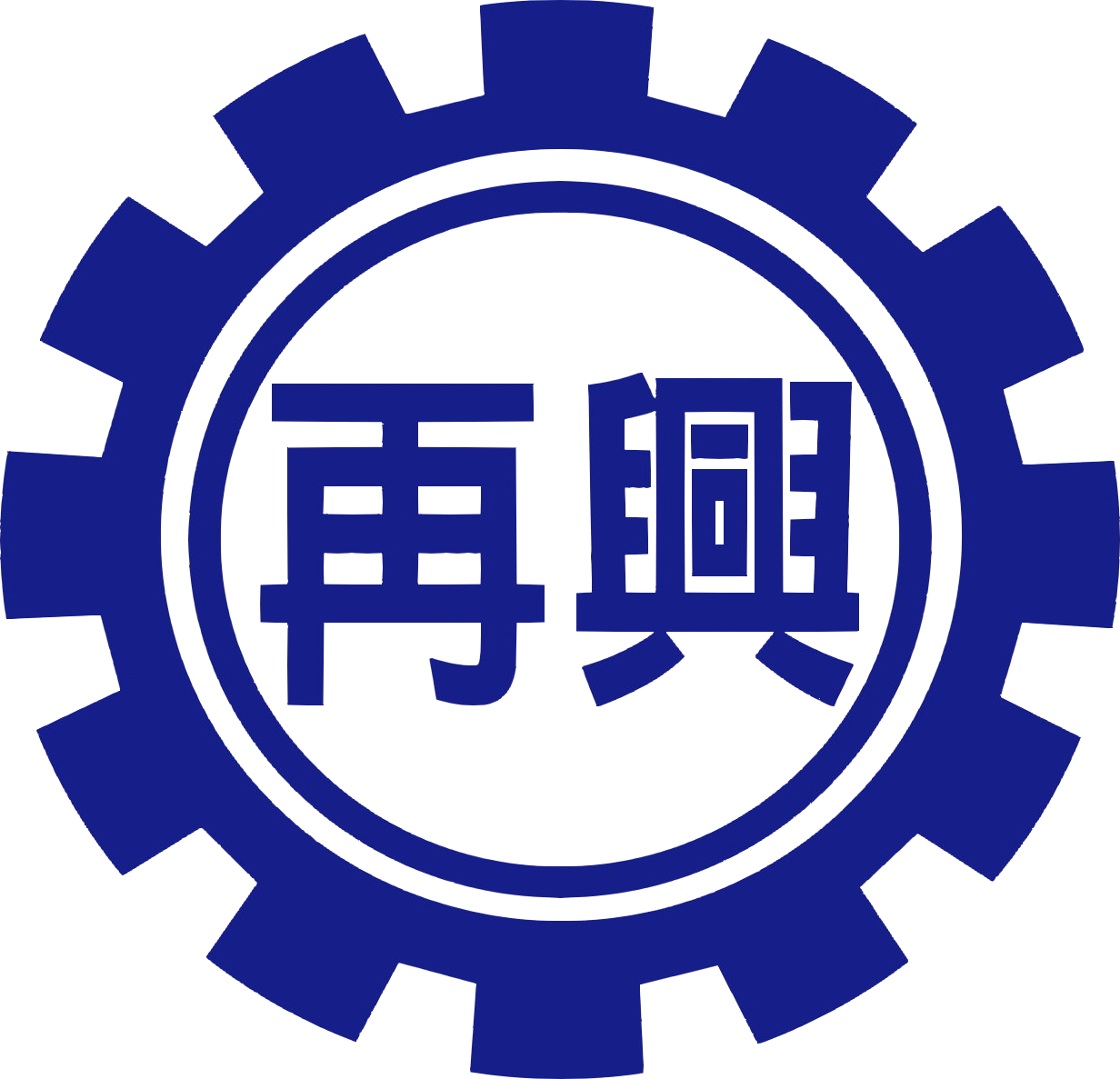  班級：        座號：        姓名：               先修課程說明先修課程證明如：大專先修課程、酷課雲線上大學體驗課程等指導老師/單位先修課程照片：先修課程照片：先修課程心得紀錄：先修課程心得紀錄：